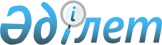 Облыстық мәслихаттың (III сайланған XXXII сессясы) 2006 жылғы 12 желтоқсандағы "2007 жылға арналған облыстық бюджет туралы" N 99/22 шешіміне өзгерістер енгізу туралы
					
			Күшін жойған
			
			
		
					Павлодар облыстық мәслихатының 2007 жылғы 14 желтоқсандағы N 38/3 шешімі. Павлодар облысының әділет департаментінде 2007 жылғы 21 желтоқсанда N 3098 тіркелген. Мерзімінің өтуіне байланысты күші жойылды - Павлодар облыстық Әділет департаментінің 2009 жылғы 18 наурыздағы N 4-06/1966 хатымен.




      Ескерту. Мерзімінің өтуіне байланысты күші жойылды - Павлодар облыстық Әділет департаментінің 2009 жылғы 18 наурыздағы N 4-06/1966 хатымен.



       Қазақстан Республикасының "Қазақстан Республикасындағы жергiлiктi мемлекеттiк басқару туралы" 
 Заңының 
 6-бабы 1- тармағының 1)-тармақшасына, Қазақстан Республикасының 2004 жылғы 24 сәуiрдегi Бюджет 
 кодексiнiң 
 111-бабы 2-тармағының 1)-тармақшасына сәйкес облыстық мәслихат 

ШЕШIМ ЕТЕДI

:



      1. Облыстық мәслихаттың (III сайланған ХХIII сессиясы) 2007 жылғы 23 қаңтардағы "Облыстық мәслихаттың (III сайланған ХХII сессиясы) 2006 жылғы 12 желтоқсандағы "2007 жылға арналған облыстық бюджет туралы" N№99/22 шешiмiне өзгерiстер мен толықтырулар енгiзу туралы" (2007 жылғы 23 қаңтардағы мемлекеттiк тiзiлiмде N 3078 болып тiркелген, 2007 жылғы 1 ақпандағы N№13 "Сарыарқа самалы" газетiнде, 2007 жылғы 3 ақпандағы N№14 "Звезда Прииртышья" газетiнде жарияланған) N 3/23 шешiмiмен, облыстық мәслихаттың (III сайланған  ХХIV сессиясы) 2007 жылғы 13 сәуiрдегi "Облыстық мәслихаттың (III сайланған ХХII сессиясы) 2006 жылғы 12 желтоқсандағы "2007 жылға арналған облыстық бюджет туралы" N 99/22 шешiмiне өзгерiстер мен толықтырулар енгiзу туралы" (2007 жылғы 17 сәуiрдегi мемлекеттiк тiзiлiмде N083 болып тiркелген, 2007 жылғы 17 мамырдағы N№57 "Сарыарқа самалы" газетiнде, 2007 жылғы 28 сәуiрдегi N 48 "Звезда Прииртышья" газетiнде жарияланған) N 17/24 шешiмiмен, облыстық мәслихаттың (III сайланған ХХVI сессиясы) 2007 жылғы 13 шiлдедегi "Облыстық мәслихаттың (III сайланған ХХII сессиясы) 2006 жылғы 12 желтоқсандағы "2007 жылға арналған облыстық бюджет туралы" N№99/22 шешiмiне өзгерiстер мен толықтырулар енгiзу туралы" (2007 жылғы 16 шiлдедегi мемлекеттiк тiзiлiмде N 3089 болып тiркелген, 2007 жылғы 9 тамыздағы N№93 "Сарыарқа самалы" газетiнде, 2007 жылғы 28 шiлдедегi N№87 "Звезда Прииртышья" газетiнде жарияланған) N№55/26 шешiмiмен, облыстық мәслихаттың (IV сайланған  II сессиясы) 2007 жылғы 19 қазандағы "Облыстық мәслихаттың (III сайланған ХХII сессиясы) 2006 жылғы 12 желтоқсандағы "2007 жылға арналған облыстық бюджет туралы" N№99/22 шешiмiне өзгерiстер мен толықтырулар енгiзу туралы" (2007 жылғы 22 қазандағы мемлекеттiк тiзiлiмде N№3095 болып тiркелген, 2007 жылғы 6 қарашадағы N№128 "Сарыарқа самалы" газетiнде, 2007 жылғы 2 қарашадағы N 126 "Звезда Прииртышья" газетiнде жарияланған) N№10/2 шешiмiмен енгiзiлген өзгерiстермен және толықтырулармен облыстық мәслихаттың (III сайланған ХХII сессиясы) 2006 жылғы 12 желтоқсандағы "2007 жылға арналған облыстық бюджет туралы" (2006 жылғы 12 желтоқсандағы мемлекеттiк тiзiлiмде N№3076 болып тiркелген, 2006 жылғы 28 желтоқсандағы N 150 "Сарыарқа самалы" газетiнде, 2006 жылғы 26 желтоқсандағы N 148 "Звезда Прииртышья" газетiнде жарияланған) N№99/22 шешiмiне мынадай өзгерiстер енгiзiлсiн:



      көрсетiлген шешiмнiң 1- тармағы мына редакцияда жазылсын:



      "1. 2007 жылға арналған облыстық бюджет 1-қосымшаға сәйкес  мына көлемдерде бекiтiлсiн:



      кiрiстер - 44727283 мың теңге, соның iшiнде:



      салықтық түсiмдер - 14851259 мың теңге;



      салықтық емес түсiмдер - 135524 мың теңге;



      негiзгi капиталды сатудан түскен түсiмдер - 360 мың теңге;



      трансферттердiң түсiмдерi - 29740140 мың теңге;



      шығындар - 44821240 мың теңге;



      операциялық сальдо - - 93957 мың теңге;



      таза бюджеттiк кредит беру - -1340757 мың теңге, соның iшiнде:



      бюджеттiк кредиттер - 1026748 мың теңге;



      бюджеттiк кредиттердi өтеу - 2367505 мың теңге;



      5) қаржы активтерiмен жасалатын операциялар бойынша сальдо - - 239875 мың теңге, соның iшiнде:



      қаржы активтерiн сатып алу - 248407 мың теңге;



      мемлекеттiк қаржы активтерiн сатудан түсетiн түсiмдер - 488282 мың теңге;



      бюджет профицитi - 1486675 мың теңге;



      бюджет профицитiн пайдалану - 1486675 мың теңге, соның iшiнде:



      қарыздың түсiмi - 730000 мың теңге;



      қарыздарды өтеу - 2622219 мың теңге;



      бюджет қаражаты қалдықтарының қозғалысы - 405544 мың теңге.";



көрсетiлген шешiмнiң 9-1- тармағындағы "5628" деген сандар "5519" деген сандармен ауыстырылсын;



      өрсетiлген шешiмнiң 16-1- тармағындағы "878154" деген сандар "862983" деген сандармен ауыстырылсын;



      көрсетiлген шешiмнiң 17- тармағындағы "277983" деген сандар "267983" деген сандармен ауыстырылсын;



      көрсетiлген шешiмнiң 18- тармағындағы "35165" деген сандар "45165" деген сандармен ауыстырылсын;



      көрсетiлген шешiмге берiлген 1, 25, 28 - қосымшалар осы шешiмге берiлген 1, 2, 3- қосымшаларға сәйкес жаңа редакцияда жазылсын.



      2.Осы шешiмнiң орындалуын бақылау Павлодар облыстық мәслихатының экономика және бюджет жөнiндегi тұрақты комиссиясына жүктелсiн.



      8. Осы шешiм 2007 жылғы 1 қаңтардан бастап қолданысқа енедi. 


Сессия төрағасы А. Күзеков 



Облыстық мәслихаттың хатшысы Р. Гафуров





Павлодар облыстық мәслихатының       



(IV сайланған III сессиясы) 2007 жылғы 14 желтоқсандағы



"Облыстық мәслихаттың (III сайланған XXII сессиясы)  



2006 жылғы 12 желтоқсандағы "2007 жылға      



арналған облыстық бюджет туралы" N 99/22 шешiмiне 



өзгерiстер енгiзу туралы" N 38/3 шешiмiне   



1-қосымша                 

Павлодар облыстық мәслихатының    



(III сайланған  XXII сессиясы) 2006 жылғы



12 желтоқсандағы "2007 жылға арналған  



облыстық бюджет туралы" N 99/22 шешiмiне



1-қосымша                 


2007 жылға арналған облыстық бюджет




(өзгерiстермен)





Павлодар облыстық мәслихатының       



(IV сайланған III сессиясы) 2007 жылғы 14 желтоқсандағы



"Облыстық мәслихаттың (III сайланған XXII сессиясы)



2006 жылғы 12 желтоқсандағы "2007 жылға    



арналған облыстық бюджет туралы" N 99/22 шешiмiне



өзгерiстер енгiзу туралы" N 38/3 шешiмiне   



2-қосымша                

Павлодар облыстық мәслихатының  



(III сайланған XXII сессиясы) 2006 жылғы



12 желтоқсандағы "2007 жылға арналған 



облыстық бюджет туралы" N 99/22 шешiмiне



25-қосымша               


Балаларды тестiлеу пункттерiне жеткiзудi, тамақтандыруды және тұруын ұйымдастыруға балалар мен аудандар бюджеттерiне берiлетiн ағымдағы нысаналы (өзгерiстермен)





Павлодар облыстық мәслихатының      



(IV сайланған III сессиясы) 2007 жылғы 14 желтоқсандағы



"Облыстық мәслихаттың (III сайланған XXII сессиясы)



2006 жылғы 12 желтоқсандағы "2007 жылға   



арналған облыстық бюджет туралы" N 99/22 шешiмiне



өзгерiстер енгiзу туралы" N 38/3 шешiмiне   



3-қосымша                  

Павлодар облыстық мәслихатының    



(III сайланған  XXII сессиясы) 2006 жылғы



12 желтоқсандағы "2007 жылға арналған  



облыстық бюджет туралы" N 99/22 шешiмiне



28-қосымша                 


Сумен жабдықтау жүйесiн дамыту үшiн қалалар мен аудандардың бюджеттерiне берiлетiн нысаналы даму трансферттер сомаларын бөлу




(өзгерiстермен)


					© 2012. Қазақстан Республикасы Әділет министрлігінің «Қазақстан Республикасының Заңнама және құқықтық ақпарат институты» ШЖҚ РМК
				

Санаты



Санаты



Санаты



Санаты



С


омасы




(мың теңге)



Сыныбы         Атауы



Сыныбы         Атауы



Сыныбы         Атауы



С


омасы




(мың теңге)



Iшкi сыныбы



Iшкi сыныбы



С


омасы




(мың теңге)



1



2



3



4



5



I. КIРIСТЕР



44 727 283



1



Салықтық 


түсiмдер



14 851 259




03





Әлеуметтiк салық





12 624 532



1

Әлеуметтiк салық

12 624 532



05





Тауарларға, жұмыстарға және қызметтерге салынатын iшкi салықтар





2 226 727



3

Табиғи және басқа ресурстарды пайдаланғаны үшiн түсетiн түсiмдер

2 226 727


2



Салықтық 


емес түсiмдер



135 524




01





Мемлекет меншiгiнен түсетiн түсiмдер





25 361



1

Мемлекеттiк кәсiпорындардың таза кiрiсi бөлiгiндегi түсiмдер

3 774

4

Мемлекеттiк меншiктегi заңды тұлғаларға қатысуүүлесiне кiрiстер

852

5

Мемлекет меншiгiндегi мүлiктi жалға беруден түсетiн кiрiстер

6 572

7

Мемлекеттiк бюджеттен берiлген кредиттер бойынша сыйақылар (мүдделер)

14 163



04





Мемлекеттiк бюджеттен қаржыландырылатын, сондай-ақ Қазастан Республикасы Ұлттық 




Банкiнiң




 бюджетiнен (шығыстар сметасынан) ұсталатын және қаржыландырылатын мемлекеттiк мекемелер салатын айыппұлдар, 




ө




өсiмпұлдар, санкциялар,




өө




ндiрiп алулар





106 948



1

Мемлекеттiк бюджеттен қаржыландырылатын, сондай-ақ Қазақстан Республикасы Ұлттық Банкiнiң бюджетiнен (шығыстар сметасынан) ұсталатын және қаржыландырылатын мемлекеттiк мекемелер салатын айыппұлдар,



өсiмпұлдар, санкциялар,өөндiрiп алулар

106 948



06





Басқа да салықтық 




емес түсiмдер





3 215



1

Басқа да салықтық емес түсiмдер

3 215


3



Негiзгi капиталды сатудан түсетiн түсiмдер



360




01





Мемлекеттiк мекемелерге бекiтiлген мемлекеттiк мүлiктi сату





360



1

Мемлекеттiк мекемелерге бекiтiлген мемлекеттiк мүлiктi сату

360


4



Трансферттердiң 


түсiмдерi



29 740 140




01





Төмен тұрған мемлекеттiк басқару органдарынан алынатын трансферттер





10 593 403



2

Аудандық (қалалық) бюджеттерден трансферттер

10 593 403



02





Жоғары тұрған мемлекеттiк басқару органдарынан түсетiн трансферттер





19 146 737



1

Республикалық бюджеттен түсетiн трансферттер

19 146 737


Функционал


дық топ



Функционал


дық топ



Функционал


дық топ



Функционал


дық топ



Функционал


дық топ



       Сомасы(мың теңге)



Кiшi функция


             Атауы



Кiшi функция


             Атауы



Кiшi функция


             Атауы



Кiшi функция


             Атауы



       Сомасы(мың теңге)



Бюджеттiк бағдарламаның әкiмшiсi



Бюджеттiк бағдарламаның әкiмшiсi



Бюджеттiк бағдарламаның әкiмшiсi



       Сомасы(мың теңге)



Бағдарлама



Бағдарлама



       Сомасы(мың теңге)



1



2



3



4



5



6



II.  ШЫҒЫНДАР



44 821 240




1





Жалпы сипаттағы мемлекеттiк қызметтер 





1 681 209





01





Мемлекеттiк басқарудың 




жалпы функцияларын орындайтын өкiлдi, атқарушы және басқа органдар





643 802





110





Облыс мәслихатының 




аппараты





31 579



001

Облыс мәслихатының қызметiн қамтамасыз ету

30 884

002

Ақпараттық жүйелер құру

695



120





Облыс әкiмiнiң 




аппараты





612 223



001

Облыс әкiмнiң қызметiн қамтамасыз ету

483 302

002

Ақпараттық жүйелер құру

128 921



02





қаржылық қызмет





919 743





257





Облыс қаржы департаментi (басқармасы)





919 743



001

қаржы департаментiнiң (басқармасының) қызметiн қамтамасыз ету

69 710

009

Коммуналдық меншiктi жекешелендiрудi ұйымдастыру

4 278

010

Коммуналдық меншiкке түскен мүлiктi есепке алу, сақтау, бағалау және сату

77

113

Жергiлiктi бюджеттерден



алынатын трансферттер

845 678



05





Жоспарлау және статистикалық қызмет





117 664





258





Облыс экономика және бюджеттiк жоспарлау департаментi (басқармасы)





117 664



001

Экономика және бюджеттiк жоспарлау департаментiнiң (басқармасының) қызметiн қамтамасыз ету

96 585

002

Ақпараттық жүйелер құру

21 079



2





қорғаныс





105 760





01





әскери мұқтаждар





11 188





250





Облыс жұмылдыру дайындығы, азаматтық қорғаныс, авариялар мен дүлей апаттардың 




алдын алуды және жоюды ұйымдастыру департаментi (басқармасы)





11 188



003

Жалпыға бiрдей әскери мiндеттi атқару шеңберiндегi iс-шаралар

11 188



02





Төтенше жағдайлар жөнiндегi жұмыстарды ұйымдастыру





94 572





250





Облыс жұмылдыру дайындығы, азаматтық қорғаныс, авариялар мен дүлей апаттардың 




алдын алуды және жоюды ұйымдастыру департаментi (басқармасы)





91 572



001

Жұмылдыру дайындығы, азаматтық қорғаныс және авариялар мен дүлей апаттардың алдын алуды және жоюды ұйымдастыру департаментiнiң қызметiн қамтамасыз ету

28 413

005

Облыстық ауқымдағы жұмылдыру дайындығы және жұмылдыру

10 858

006

Облыстық ауқымдағы төтенше жағдайлардың алдын алу және оларды жою

52 301



271





Облыс құрылыс департаментi (басқармасы)





3 000



002

Жұмылдыру дайындығы мен төтенше жағдайлардың



объектiлерiн дамыту

3 000



3





қоғамдық тәртiп, қауiпсiздiк, 




құқық, сот, қылмыстық-атқару қызметi





2 124 932





01





Құқық қорғау қызметi





2 124 932





252





Облыстық 




бюджеттен қаржыландырылатын атқарушы iшкi iстер органы





2 124 932



001

Облыстық бюджеттен қаржыландырылатын атқарушы iшкi iстер органы қызметiн қамтамасыз ету

2 015 904

002

Облыс аумағында қоғамдық



тәртiптi қорғау және қоғамдық қауiпсiздiктi қамтамасыз ету

107 527

003

Қоғамдық тәртiптi қорғауға қатысатын азаматтарды көтермелеу 

1 501



4





Бiлiм беру 





8 351 386





02





Жалпы бастауыш, жалпы негiзгi, жалпы орта бiлiм беру





3 152 085





260





Облыс дене тәрбиесi және спорт басқармасы (бөлiмi)





678 036



006

Балалар мен жеткiншектерге спорт бойынша қосымша бiлiм беру

553 600

007

Мамандандырылған бiлiм беру ұйымдарында спорттағы дарынды балаларға жалпы бiлiм беру

124 436



261





Облыс бiлiм беру департаментi (басқармасы)





2 474 049



003

Арнайы оқыту бағдарламалары бойынша жалпы бiлiм беру

601 295

004

Орта бiлiм беру жүйесiн ақпараттандыру

96 751

005

Бiлiм берудiң мемлекеттiк облыстық ұйымдары үшiн оқулықтар мен оқу-әдiстемелiк кешендердi сатып алу және жеткiзу

83 895

006

Мамандандырылған бiлiм беру ұйымдарында дарынды балаларға жалпы бiлiм беру

1 022 302

007

Облыстық ауқымда мектеп олимпиадаларын және мектептен тыс iс-шаралар өткiзу

146 490

017

Жалпы орта бiлiм берудiң



мемлекеттiк мекемелерiнiң үлгi штаттарын ұстауды қамтамасыз етуге аудандар (облыстық маңызы бар қалалар) бюджеттерiне ағымдағы нысаналы трансферттер

438 487

019

Жалпы орта бiлiм берудiң



мемлекеттiк мекемелерiн Интернет желiсiне қосуға және олардың трафигiн төлеуге аудандар (облыстық



маңызы бар қалалар) бюджеттерiне ағымдағы нысаналы трансферттер

23 100

022

Аудандық (облыстық маңызы бар қалалардың) бюджеттерге тамақтануды, тұруды және балаларды тестiлеу пунктiлерiне жеткiзудi ұйымдастыруға берiлетiн ағымдағы нысаналы трансферттер

5 519

025

Бiлiм беру саласындағы мемлекеттiк жүйенiң жаңа технологияларын енгiзу

53 425

026

Аудандар (облыстық маңызы бар қалалар) бюджеттерiне бiлiм беру саласында мемлекеттiк жүйенiң жаңа технологияларын енгiзуге берiлетiн ағымдағы нысаналы трансферттер 

2 785



03





Бастауыш кәсiптiк бiлiм беру





965 759





261





Облыс бiлiм беру департаментi (басқармасы)





965 759



008

Бастауыш кәсiптiк бiлiм беру

965 759



04





Орта кәсiби бiлiм беру





662 814





253





Облыс денсаулық 




сақтау департаментi (басқармасы)





66 793



002

Орта кәсiптiк бiлiмi бар мамандар даярлау

66 793



261





Облыс бiлiм беру департаментi (басқармасы)





596 021



009

Орта кәсiптiк бiлiмi бар мамандар даярлау

596 021



05





қосымша кәсiби бiлiм беру





143 201





252





Облыстық 




бюджеттен қаржыландырылатын атқарушы iшкi iстер органы





20 167



007

Кадрлардың бiлiктiлiгiн арттыру және оларды қайта даярлау

20 167



253





Облыс денсаулық 




сақтау департаментi (басқармасы)





29 138



003

Кадрлардың бiлiктiлiгiн арттыру және оларды қайта даярлау

29 138



261





Облыс бiлiм беру департаментi (басқармасы)





93 896



010

Кадрлардың бiлiктiлiгiн арттыру және оларды қайта даярлау

93 896



09





Бiлiм беру саласындағы өзге де қызметтер





3 427 527





261





Облыс бiлiм беру департаментi (басқармасы)





610 962



001

Бiлiм беру департаментiнiң (басқармасының) қызметiн қамтамасыз ету

108 927

011

Балалар мен жеткiншектердiң



психикалық денсаулығын зерттеу және халыққа психологиялық-медициналық-педагогикалық консультациялық көмек көрсету

61 585

014

Аудандық (облыстық маңызы бар қалалар) бюджеттерге электрондық үкiмет шеңберiнде адами капиталды дамытуға берiлетiн нысаналы даму трансферттерi

4 020

018

Жаңадан iске қосылатын бiлiм беру объектiлерiн ұстауға аудандар (облыстық маңызы бар қалалар) бюджеттерiне берiлетiн ағымдағы нысаналы трансферттер

81 870

113

Жергiлiктi бюджеттерден



алынатын трансферттер

275 079

116

Электрондық үкiмет шеңберiнде адами капиталды дамыту

79 481



271





Облыс құрылыс департаментi (басқармасы)





2 816 565



004

Бiлiм беру объектiлерiн салуға және қайта жаңартуға аудандар (облыстық маңызы бар қалалар) бюджеттерiне берiлетiн нысаналы даму трансферттер 

435 000

005

Бiлiм беру объектiлерiн дамыту

2 381 565



5





Денсаулық 




сақтау





14 170 086





01





Кең 




бейiндi ауруханалар





5 376 417





253





Облыс денсаулық 




сақтау департаментi (басқармасы)





5 376 417



004

Бастапқы медициналық-санитарлық көмек және денсаулық сақтау ұйымдары мамандарының



жолдамасы бойынша стационарлық медициналық көмек көрсету

5 376 417



02





Халықтың 




денсаулығын қорғау





1 090 545





253





Облыс денсаулық 




сақтау департаментi (басқармасы)





356 124



005

Жергiлiктi денсаулық сақтау ұйымдары үшiн қан, оның құрамдас бөлiктерi мен препараттарын өндiру

243 832

006

Ана мен баланы қорғау 

86 893

007

Салауатты өмiр салтын насихаттау 

24 681

017

Шолғыншы эпидемиологиялық қадағалау жүргiзу үшiн тест-жүйелерiн сатып алу

718



269





Облыс мемлекеттiк санитарлық-




эпидемиологиялық қадағалау департаментi (басқармасы)





734 421



001

Мемлекеттiк санитарлық-эпидемиологиялық қадағалау департаментiнiң (басқармасының) қызметiн қамтамасыз ету

296 801

002

Халықтың санитарлық-эпидемиологиялық салауаттылығы

347 232

007

Халыққа иммундық алдын алуды жүргiзу үшiн дәрiлiк заттарды, вакциналарды және басқа иммунды биологиялық препараттарды орталықтандырылған сатып алу

90 388



03





Мамандандырылған медициналық 




көмек





2 829 002





253





Облыс денсаулық 




сақтау департаментi (басқармасы)





2 829 002



009

Әлеуметтiк-елеулi және айналадағылар үшiн қауiп төндiретiн аурулармен ауыратын адамдарға медициналық көмек көрсету

2 437 175

019

Туберкулез ауруларын туберкулез ауруларына қарсы препараттарымен қамтамасыз ету

71 476

020

Диабет ауруларын диабетке қарсы препараттарымен қамтамасыз ету

201 069

021

Онкологиялық ауруларды химия препараттарымен қамтамасыз ету

89 514

022

Бүйрек жетiмсiз ауруларды дәрi-дәрмек құралдарымен, диализаторлармен, шығыс материалдарымен және бүйрегi алмастырылған ауруларды дәрi-дәрмек құралдарымен қамтамасыз ету

29 768



04





Поликлиникалар





3 425 137





253





Облыс денсаулық 




сақтау департаментi (басқармасы)





3 425 137



010

Халыққа бастапқы медициналық-санитарлық көмек көрсету

3 114 273

014

Халықтың жекелеген санаттарын амбулаториялық



деңгейде дәрiлiк заттармен және мамандандырылған балалар және емдiк тамақ өнiмдерiмен қамтамасыз ету

310 864



05





Медициналық 




көмектiң 




басқа түрлерi





577 110





253





Облыс денсаулық 




сақтау департаментi (басқармасы)





577 110



011

Жедел және шұғыл көмек көрсету

535 178

012

Төтенше жағдайларда халыққа медициналық көмек көрсету 

41 932



09





Денсаулық 




сақтау саласындағы өзге де қызметтер





871 875





253





Облыс денсаулық 




сақтау департаментi (басқармасы)





158 386



001

Денсаулық сақтау департаментiнiң (басқармасының) қызметiн қамтамасыз ету

71 873

008

Қазақстан Республикасында ЖҚТБ iндетiнiң алдын алу және қарсы күрес жөнiндегi iс-шараларды iске асыру

31 976

013

Патологоанатомиялық ашып көрудi жүргiзу

43 968

016

Азаматтарды елдi мекеннiң



шегiнен тыс емделуге тегiн және жеңiлдетiлген жол жүрумен қамтамасыз ету

4 752

018

Ақпараттық талдау орталықтарының қызметiн қамтамасыз ету

5 817



271





Облыс құрылыс департаментi (басқармасы)





713 489



007

Денсаулық сақтау объектiлерiн дамыту

713 489



6





әлеуметтiк көмек және әлеуметтiк қамсыздандыру





1 412 958





01





әлеуметтiк қамсыздандыру





842 127





256





Облыс жұмыспен қамтуды үйлестiру және әлеуметтiк бағдарламалар департаментi (басқармасы)





478 212



002

Жалпы үлгiдегi мүгедектер мен қарттарды әлеуметтiк қамтамасыз ету

478 212



261





Облыс бiлiм беру департаментi (басқармасы) 





363 915



015

Жетiм балаларды, ата-анасының қамқорлығынсыз қалған балаларды әлеуметтiк қамсыздандыру

363 915



02





әлеуметтiк көмек





181 353





256





Облыс жұмыспен қамтуды үйлестiру және әлеуметтiк бағдарламалар департаментi (басқармасы)





181 353



003

Мүгедектерге әлеуметтiк қолдау көрсету

79 007

005

үйден тәрбиеленiп оқытылатын мүгедек балаларды материалдық қамтамасыз етуге аудандар (облыстық маңызы бар қалалар) бюджеттерiне ағымдағы нысаналы трансферттер

14 975

009

қалалық телекоммуникация желiлерiнiң абоненттерi болып табылатын, әлеуметтiк жағынан қорғалатын азаматтардың телефон



үшiн абоненттiк төлем тарифiнiң көтерiлуiн өтеуге аудандар (облыстық маңызы бар қалалар) бюджеттерiне берiлетiн ағымдағы нысаналы трансферттер

3 200

015

Аудандық (облыстық маңызы бар қалалардың) бюджеттерге аз қамтылған жанұялардан 18 жасқа дейiнгi балаларға мемлекеттiк жәрдемақылар төлеуге ағымдағы нысаналы трансферттер

55 900

016

Аудандық (облыстық маңызы бар қалалардың) бюджеттерге мүгедектердi оңалту жеке бағдарламасына сәйкес, мұқтаж мүгедектердi арнайы гигиеналық құралдармен қамтамасыз етуге, және ымдау тiлi мамандарының, жеке көмекшiлердiң қызмет көрсетуiне ағымдағы нысаналы трансферттер

28 271



09





әлеуметтiк көмек және әлеуметтiк қамтамасыз ету салаларындағы өзге де қызметтер





389 478





256





Облыс жұмыспен қамтуды үйлестiру және әлеуметтiк бағдарламалар департаментi (басқармасы)





389 478



001

Жұмыспен қамтуды үйлестiру және әлеуметтiк бағдарламалар департаментiнiң (басқармасының) қызметiн қамтамасыз ету

42 698

011

Жәрдемақыларды және басқа да әлеуметтiк төлемдердi есептеу, төлеу мен жеткiзу бойынша қызметтерге ақы төлеу

73

113

Жергiлiктi бюджеттерден



алынатын трансферттер

346 707



7





Тұрғын үй-коммуналдық 




шаруашылық





1 519 000





01





Тұрғын үй шаруашылығы





1 140 000





271





Облыс құрылыс департаментi (басқармасы)





1 140 000



010

Мемлекеттiк коммуналдық



тұрғын үй қорының тұрғын үйiн салуға аудандар (облыстық маңызы бар қалалар) бюджеттерiне берiлетiн нысаналы даму трансферттер

60 000

012

Аудандық (облыстық маңызы бар қалалардың) бюджеттерге инженерлiк-коммуникациялық инфрақұрылымды дамытуға және жайластыруға берiлетiн даму трансферттерi

1 080 000



02





Коммуналдық 




шаруашылық





379 000





271





Облыс құрылыс департаментi (басқармасы)





360 000



013

Коммуналдық шаруашылықты дамытуға аудандар (облыстық маңызы бар қалалар) бюджеттерiне нысаналы даму трансферттер

60 000

030

Коммуналдық шаруашылық объектiлерiн дамыту

300 000



279





Облыс энергетика және коммуналдық 




шаруашылық 




департаментi (басқармасы)





19 000



001

Энергетика және коммуналдық



шаруашылық департаментiнiң (басқармасының) қызметiн қамтамасыз ету

19 000



8





Мәдениет, спорт, туризм және ақпараттық 




кеңi




стiк





2 151 766





01





Мәдениет саласындағы қызмет





717 576





262





Облыс мәдениет департаментi (басқармасы)





717 576



001

Мәдениет департаментiнiң (басқармасының) қызметiн қамтамасыз ету

26 461

003

Мәдени-демалыс жұмысын қолдау

221 725

005

Тарихи-мәдени мұралардың



сақталуын және оның қол жетiмдi болуын қамтамасыз ету

110 236

007

Театр және музыка өнерiн қолдау

160 254

113

Жергiлiктi бюджеттерден



алынатын трансферттер

198 900



02





Спорт





1 051 911





260





Облыс дене тәрбиесi және спорт басқармасы (бөлiмi)





616 398



001

Дене тәрбиесi және спорт басқармасының (бөлiмiнiң) қызметiн қамтамасыз ету

26 827

003

Облыстық деңгейде спорт жарыстарын өткiзу

49 391

004

Әртүрлi спорт түрлерi бойынша облыстық құрама командаларының мүшелерiн дайындау жәнеолардың



Республикалық және халықаралық спорт жарыстарына қатысуы

514 180

113

Жергiлiктi бюджеттерден



алынатын трансферттер

26 000



271





Облыс құрылыс департаментi (басқармасы)





435 513



017

Дене тәрбиесi және спорт объектiлерiн дамыту

48 136

034

Аудандар (облыстық маңызы бар қалалар) бюджеттерiне дене және спорт объектiлерiн дамытуға берiлетiн нысаналы даму трансферттерi

387 377



03





Ақпараттық 




кеңi




стiк





284 884





259





Облыс мұрағаттар және құжаттама басқармасы (бөлiмi)





67 996



001

Мұрағаттар және құжаттама басқармасының (бөлiмiнiң) қызметiн қамтамасыз ету

12 077

002

Мұрағат қорының сақталуын қамтамасыз ету

55 919



262





Облыс мәдениет департаментi (басқармасы)





53 928



008

Облыстық кiтапханалардың жұмыс iстеуiн қамтамасыз ету

53 928



263





Облыс iшкi саясат департаментi (басқармасы)





127 734



002

Бұқаралық ақпарат құралдары арқылы мемлекеттiк ақпарат саясатын жүргiзу

127 734



264





Облыс тәлдердә дамыту жөнәндегә басқармасы





35 226



001

Тiлдердi дамыту жөнiндегi басқарманың қызметiн қамтамасыз ету

16 990

002

Мемлекеттiк тiлдi және Қазақстан халықтарының басқа да тiлдерiн дамыту

18 236



04





Туризм





3 739





265





Облыс кәсiпкерлiк және өнеркәсiп департаментi (басқармасы)





3 739



005

Туристiк қызметтi реттеу

3 739



09





Мәдениет, спорт, туризм және ақпараттық 




кеңi




стiктi ұйымдастыру жөнiндегi өзге де қызметтер





93 656





263





Облыс iшкi саясат департаментi (басқармасы)





93 656



001

Iшкi саясат департаментiнiң (басқармасының) қызметiн қамтамасыз ету

45 471

003

Жастар саясаты саласында өңiрлiк бағдарламаларды iске асыру

48 185



10





Ауыл, су, орман, балық 




шаруашылығы, ерекше қорғалатын табиғи аумақтар, қоршаған ортаны және жануарлар дүниесiн қорғау, жер қатынастары





2 901 660





01





Ауыл шаруашылығы





1 137 822





255





Облыс ауыл шаруашылығы департаментi (басқармасы)





1 137 822



001

Ауыл шаруашылығы департаментiнiң (басқармасының) қызметiн қамтамасыз ету

68 642

002

Тұқым шаруашылығын дамытуды қолдау

30 007

004

Ауыл шаруашылығының



ақпараттық-маркетингтiк жүйесiн дамыту

336

005

Республикалық меншiкке жатпайтын ауыл шаруашылығы ұйымдарының банкроттық рәсiмдерiн жүргiзу

106

010

Мал шаруашылығын дамытуды қолдау

57 737

011

Көктемгi егiс және егiн жинау жұмыстарын жүргiзу үшiн қажеттi жанар-жаңар май және басқа да тауар-материалдық құндылықтарының құнын арзандату және өсiмдiк шаруашылығы өнiмiнiң



шығымдылығын және сапасын арттыру

541 900

012

Мемлекеттiк басқару деңгейлерi арасындағы өкiлеттiктердiң аражiгiн ажырату шеңберiнде әкiмшiлiк функцияларға берiлетiн аудандар (облыстық маңызы бар қалалар) бюджеттерiне ағымдағы нысаналы трансферттер

12 588

013

Мал шаруашылығы өнiмдерiнiң өнiмдiлiгiн және сапасын арттыру

311 228

014

Ауыл шаруашылығы тауарларын өндiрушiлерге су жеткiзу жөнiндегi қызметтердiң құнын субсидиялау

115 278



02





Су шаруашылығы





1 281 947





255





Облыс ауыл шаруашылығы департаментi (басқармасы)





59 143



009

Ауыз сумен жабдықтаудың



баламасыз көздерi болып табылатын сумен жабдықтаудың аса маңызды топтық жүйелерiнен ауыз су беру жөнiндегi қызметтердiң құнын субсидиялау

59 143



271





Облыс құрылыс департаментi (басқармасы)





1 222 804



029

Сумен жабдықтау жүйесiн дамытуға аудандар (облыстық маңызы бар қалалар) бюджеттерiне берiлетiн нысаналы даму трансферттер

1 222 804



03





Орман шаруашылығы





91 552





254





Облыс табиғи ресурстар және табиғат пайдалануды реттеу департаментi (басқармасы)





91 552



005

Ормандарды сақтау, қорғау, молайту және орман өсiру

91 552



05





қоршаған ортаны қорғау





349 001





254





Облыс табиғи ресурстар және табиғат пайдалануды реттеу департаментi (басқармасы)





247 001



001

Табиғи ресурстар және табиғат пайдалануды реттеу департаментiнiң (басқармасының) қызметән қамтамасыз ету

40 598

008

Қоршаған ортаны қорғау жөнiнде iс-шаралар өткiзу

206 403



271





Облыс құрылыс департаментi (басқармасы)





102 000



022

Қоршаған ортаны қорғау объектiлерiн дамыту

102 000



06





Жер қатынастары





41 338





251





Облыс жер қатынастары басқармасы





41 338



001

Жер қатынастары басқармасының қызметiн қамтамасыз ету

20 147

003

Жер қатынастарын жүзеге асыруды қамтамасыз ету

166

004

Мемлекеттiк басқару деңгейлерi арасындағы өкiлеттiктердiң аражiгiн ажырату шеңберiнде әкiмшiлiк функцияларға берiлетiн аудандар (облыстық маңызы бар қалалар) бюджеттерiне ағымдағы нысаналы трансферттер

21 025



11





өнеркәсiп, сәулет, қала құрылысы және құрылыс қызметi  





195 232





02





Сәулет, қала құрылысы және құрылыс қызметi





195 232





267





Облыс мемлекеттiк сәулет-құрылыс бақылау департаментi (басқармасы)





21 722



001

Мемлекеттiк сәулет-құрылыс бақылау департаментiнiң (басқармасының) қызметiн қамтамасыз ету

21 722



271





Облыс құрылыс департаментi (басқармасы)





132 129



001

құрылыс департаментiнiң (басқармасының) қызметiн қамтамасыз ету

25 429

113

Жергiлiктi бюджеттерден



алынатын трансферттер

106 700



272





Облыс сәулет және қала құрылысы департаментi (басқармасы)





41 381



001

Сәулет және қала құрылысы департаментiнiң (басқармасының) қызметiн қамтамасыз ету

27 381

003

Ақпараттық жүйелер құру

14 000



12





Көлiк және коммуникациялар





1 660 017





01





Автомобиль көлiгi





807 234





268





Облыс жолаушылар көлiгi және автомобиль жолдары департаментi (басқармасы)





807 234



003

Автомобиль жолдарының жұмыс iстеуiн қамтамасыз ету

784 034

007

Көлiк инфрақұрылымын дамытуға аудандар (облыстық маңызы бар қалалар) бюджеттерiне берiлетiн нысаналы даму трансферттерi

23 200



09





Көлiк және коммуникациялар саласындағы өзге де қызметтер





852 783





268





Облыс жолаушылар көлiгi және автомобиль жолдары департаментi (басқармасы)





852 783



001

Жолаушылар көлiгi және автомобиль жолдары департаментiнiң (басқармасының) қызметiн қамтамасыз ету

28 875

002

Көлiк инфрақұрылымын дамыту

502 510

005

Әлеуметтiк маңызы бар ауданаралық (қалааралық) қатынастар бойынша жолаушылар тасымалын ұйымдастыру

123 298

113

Жергiлiктi бюджеттерден



алынатын трансферттер

198 100



13





Басқалар





5 504 764





01





Экономикалық қызметтердi реттеу





63 093





265





Облыс кәсiпкерлiк және өнеркәсiп департаментi (басқармасы)





63 093



001

Кәсiпкерлiк және өнеркәсiп департаментiнiң (басқармасының) қызметiн қамтамасыз ету

63 093



03





Кәсiпкерлiк қызметтi қолдау және бәсекелестiктi қорғау 





10 529





265





Облыс кәсiпкерлiк және өнеркәсiп департаментi (басқармасы)





10 529



009

Кәсiпкерлiктi қолдауға  аудандар (облыстық маңызы бар қалалар) бюджеттерiне берiлетiн ағымдағы нысаналы трансферттер

10 529



09





Басқалар





5 431 142





257





Облыс қаржы департаментi (басқармасы)





5 349 158



013

Шұғыл шығындарға арналған облыстық жергiлiктi атқарушы органның резервi

45 165

014

Табиғи және техногендiк сипаттағы төтенше жағдайларды жою үшiн облыстық жергiлiктi атқарушы органның төтенше резервi

267 983

015

Аудандардық (облыстық маңызы бар қалалардың) бюджеттерiне мемлекеттiк қызметшiлердiң,



мемлекеттiк мекемелердiң



мемлекеттiк қызметшi болып табылмайтын қызметкерлерiнiң



және қазыналық кәсiпорындар қызметкерлерiнiң жалақы төлеуге ағымдағы нысаналы трансферттер

4 709 405

016

Соттардың шешiмдерi бойынша мiндеттемелердi орындауға арналған облыстық жергiлiктi атқарушы органының резервi

10 000

019

Аудандардық (облыстық маңызы бар қалалардың) бюджеттерiне бюджеттiк түсiмдердiң



шығындарын өтеуге берiлетiн ағымдағы нысаналы трансферттер 

316 605



258





Облыс экономика және бюджеттiк жоспарлау департаментi (басқармасы)





59 000



003

Жергiлiктi бюджеттiк инвестициялық жобалардың (бағдарламалардың) техникалық-экономикалық негiздемелерiн әзiрлеу және оған сараптама жүргiзу

59 000



265





Облыс кәсiпкерлiк және өнеркәсiп департаментi (басқармасы)





22 984



007

Индустриялық-инновациялық



даму стратегиясын iске асыру

22 984



14





Борышқа қызмет көрсету





110 861





01





Борышқа қызмет көрсету





110 861





257





Облыс қаржы департаментi (басқармасы)





110 861



004

Жергiлiктi атқарушы органдардың борышына қызмет көрсету

110 861



15





Трансферттер





2 931 609





01





Трансферттер





2 931 609





257





Облыс қаржы департаментi (басқармасы)





2 931 609



007

Субвенциялар

2 489 393

011

Нысаналы трансферттердi қайтару

442 216


III. ОПЕРАЦИЯЛЫҚ САЛЬДО



-93 957



IV. ТАЗА БЮДЖЕТТIК КРЕДИТТЕУ



-1 340 757




Бюджеттiк кредиттер





1 026 748





7





Тұрғын үй-коммуналдық 




шаруашылық




880 043




01





Тұрғын үй шаруашылығы





880 043





271





Облыс құрылыс департаментi (басқармасы)





880 043



009

Тұрғын үй салуға аудандар (облыстық маңызы бар қалалар) бюджеттерiне кредит беру

880 043



10





Ауыл, су, орман, балық 




шаруашылығы, ерекше қорғалатын табиғи аумақтар, қоршаған ортаны және жануарлар дүниесiн қорғау, жер қатынастары




146 705




01





Ауыл шаруашылығы





146 705





255





Облыс ауыл шаруашылығы департаментi (басқармасы)





146 705



003

Ауыл шаруашылығы тауар өндiрушiлерiне кредит беру

146 705



5





Бюджеттiк кредиттердi өтеу





2 367 505





01





Бюджеттiк кредиттердi өтеу





2 367 505



1

Мемлекеттiк бюджеттен берiлген бюджеттiк кредиттердi өтеу

2 367 505


V. ҚАРЖЫ АКТИВТЕРIМЕН ЖАСАЛАТЫН ОПЕРАЦИЯЛАР БОЙЫНША САЛЬДО



-239 875




қаржы активтерiн сатып алу





248 407





13





Басқалар





248 407





09





Басқалар





248 407





257





Облыс қаржы департаментi (басқармасы)





248 407



005

Заңды тұлғалардың жарғылық



капиталын қалыптастыру немесе ұлғайту

248 407



Мемлекеттiң қаржы активтерiн сатудан түсетiн түсiмдер





488 282





6





Мемлекеттiң қаржы активтерiн сатудан түсетiн түсiмдер





488 282





01





Мемлекеттiң қаржы активтерiн сатудан түсетiн түсiмдер





488 282



1

Қаржы активтерiн ел iшiнде сатудан түсетiн түсiмдер

488 282


VI. БЮДЖЕТ ТАПШЫЛЫҒЫ




(ПРОФИЦИТI) 



1 486 675



VII. БЮДЖЕТ ТАПШЫЛЫҒЫН ҚАРЖЫЛАНДЫРУ (ПРОФИЦИТIН ПАЙДАЛАНУ)   



-1 486 675




7





Қарыздар түсiмi





730 000





01





Мемлекеттiк iшкi қарыздар 





730 000



2

қарыз алу келiсiм-шарттары

730 000



16





Қарыздарды өтеу





2 622 219





01





қарыздарды өтеу





2 622 219





257





Облыс қаржы департаментi (басқармасы)





2 622 219



008

Жергiлiктi атқарушы органның борышын өтеу

2 622 219



8





Бюджет қаражаты қалдықтарының қозғалысы





405 544





01





Бюджет қаражаты қалдықтары





405 544



1

Бюджет қаражатының бос



қалдықтары

405 544


Р/с 


N№



Қалалар мен аудандар атаулары



С


омасы  (мың теңге)


1

Ақтоғай ауданы

480

2

Баянауыл ауданы

584

3

Железин ауданы 

408

4

Ертiс ауданы

429

5

Качиры ауданы

573

6

Лебяжi ауданы

262

7

Май ауданы

259

8

Павлодар ауданы

324

9

Успен ауданы

252

10

Шарбақты ауданы 

446

11

Ақсу қаласы

595

12

Павлодар қаласы

145

13

Екiбастұз қаласы

762

Барлығы

5 519


Р/с 


№N



қалалар мен аудандар атаулары



С


омасы  (мың теңге)


1

Железин ауданы 

30 673

2

Качиры ауданы

252 896

3

Лебяжi ауданы

148 210

4

Шарбақты ауданы 

130 000

5

Ақсу қаласы

99 290

6

Екiбастұз қаласы

201 914

Барлығы

862 983
